St. Augustine Yacht Club, Inc.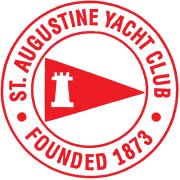 442 Ocean Vista Ave. St. Augustine, Florida 32080Tel (904) 824-9725 • Fax (904) 824-7744Email: saildirector.staugustineyc@gmail.comSAYC ‘Learn To Sail’ Program Outline‘Learn to Sail’ Beginner Sailing Clinic - 6 hours, $175 Non-members, $125 SAYC Members2.5 hours of on-land instruction: parts of boat, points of sail, sail trim, tacking & gybing30 minutes lunch break in club house – Q&A during lunch2 hours of on water instruction – rigging, boat handling, upwind and downwind sailing1 hour derigging, de-brief – knot tying session if time allows2.    Intermediate Sailing Clinic - 6 hours, $175 Non-Members, $125 SAYC Membersa.    1 hour of on land review and instruction: refresh (points of sail, sail trim, rigging re-fresher) b.    1.5 hours of on water practice – boat handling practice drills and dockingc.    1 hour on-land – lunch, Q&A discussion (on water exercise breakdown), rotate boats d.    1.5 hours of on-water instruction – exercises, drills and dockinge.    1 hour – de-rigging & de-brief and knot tying lesson*Prerequisite of Beginner Clinic or previous dinghy experience required3.     Advanced Sailing Clinic - 6 hours, $175 Non-Members, $125 SAYC Members1.5 hours of on-land review and intro to racing rules, tactics and strategiesb.    30 minutes lunch break – Q&A and on-water drills overviewc.    3 hours of on-water instruction:  boat handling, sail trim, roll tacking/gybing, practice racesd.    1 hour derig, de-brief, check-out certification if needed *Prerequisite of intermediate clinic or dinghy racing experience requiredGeneral Rules for ALL Clinics:Participants must be able to swim and be comfortable in the water.  Sailing dinghies can be physically demanding and all participants must have good balance, be able to bend under the boom and cross the boat. The Hobie is a “wet boat”. Water shoes and PFDs are required. We have PFDs to loan for the day. Sunscreen, hats, sunglasses, water bottle, towel, and change of clothes are recommended. Cancellation Policy:To cancel your registration, you will need to notify the Sail Director. Cancellations received two weeks (14 days) or more in advance will receive a full refund. Cancellations received 13-7 days before the date of the clinic date will receive a 50% refund, and cancellations received 6 days or less in advance will not be refunded. No partial or full refunds given for elected absences. To switch weeks for your registration, a request must be made to the Sail Director. All requests must be made two weeks in advance of the first day of the originally registered clinic date. All requests subject to availability. Should the requested week not be available, you will be offered another week with availability or refunded if within the above cancellation period. 